Вебинар «Актуальные вопросы новой редакции Бюджетного кодекса Российской Федерации»Вебинар «Актуальные вопросы новой редакции Бюджетного кодекса Российской Федерации»Организатор:Компания «Р.О.С.Т.У.»Спикеры:Очирова Бая ВячеславовнаУчастники:Экономические и финансовые органы субъектов РФ и муниципальных образований, органы государственной власти субъектов РФ и органы местного самоуправленияДата:17 февраля 2017 г.Время начала:10:00 (мск)План вебинара:План вебинара:10:00Начало вебинара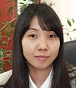 Очирова Б.В. – начальник отдела методологии ООО «Р.О.С.Т.У.»Сравнительная характеристика понятийного аппарата действующей и новой редакции Бюджетного кодекса РФ.Новации Бюджетного кодекса  РФ в части:Применения бюджетной классификации.Формирования доходов бюджетов.Методологии публичных обязательств.Предоставления государственных и муниципальных услуг.Бюджетных инвестиций.Совершенствования межбюджетных отношений.Управления государственным (муниципальным) долгом.Создания условий для внедрения программно-целевого управления.Требований к процессу исполнения бюджетов.Развития казначейского сопровождения исполнения бюджетов.Учета и отчетности о государственных (муниципальных) финансах.Развития государственного (муниципального) бюджетного контроля, внутреннего контроля и внутреннего аудита.11:00Ответы на вопросы